Matematika, 13. 5. 2020 Potrebuješ zvezek, DZ  in UČB MAT 2. Učili se bomo o denarju. Iz priloge od 281, 283, 285 in 287 bomo izrezali in nalepili po en primer vsakega kovanca in bankovca.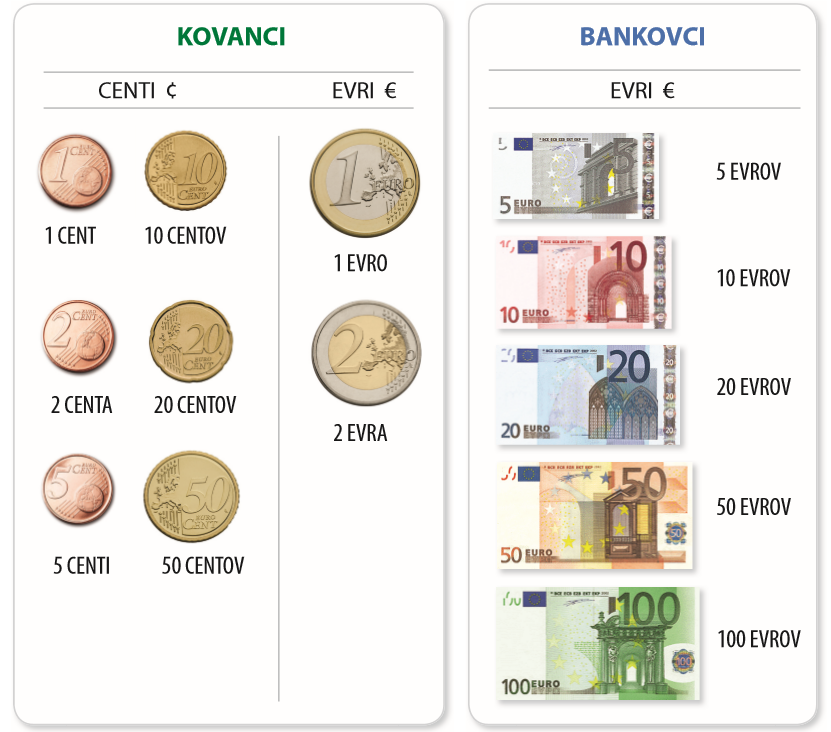 